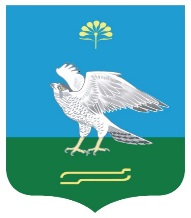 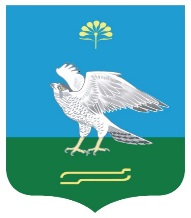 О внесении изменений  в Положение об оплате труда муниципальных служащих администрации сельского поселения Зильдяровский  сельсовет муниципального района Миякинский район Республики Башкортостан         В соответствии с Федеральным  законом  Российской Федерации  от 6 октября 2003 г. N 131-ФЗ "Об общих принципах организации местного самоуправления в Российской Федерации", Законом Республики Башкортостан от 19 июля 2012 года N 575-з «О гарантиях осуществления полномочий депутата, члена выборного органа, выборного должностного лица местного самоуправления» Совет сельского поселения Зильдяровский сельсовет муниципального района Миякинский район Республики Башкортостан решил:      1. Внести в Положение об оплате труда муниципальных служащих администрации сельского поселения Зильдяровский сельсовет муниципального района Миякинский район  Республики Башкортостан к  решению Совета сельского поселения Зильдяровский сельсовет муниципального района Миякинский район Республики Башкортостан  от «21» октября  2020 года  № 61  «Об утверждении Положения об оплате труда муниципальных служащих администрации сельского поселения Миякинский  сельсовет муниципального района Миякинский район Республики Башкортостан» (далее - Положение) следующие изменения:         1.1. В пункт 6.2 раздела 6 Положения добавить текст следующего содержания:  «Выборному должностному лицу, осуществляющему полномочия на постоянной основе, предоставляется ежегодный оплачиваемый отпуск с сохранением замещаемой должности и денежного содержания. Указанный ежегодный оплачиваемый отпуск состоит из основного оплачиваемого отпуска и дополнительного оплачиваемого отпуска. При этом продолжительность ежегодного основного оплачиваемого отпуска составляет 35 календарных дней, а продолжительность ежегодного дополнительного оплачиваемого отпуска исчисляется из расчета один календарный день за каждый год работы (осуществления полномочий на постоянной основе) в качестве выборного должностного лица, замещения на постоянной основе иной муниципальной должности, а также замещения на постоянной основе должности муниципальной службы.      Общая продолжительность ежегодного основного оплачиваемого отпуска и ежегодного дополнительного оплачиваемого отпуска для выборного должностного лица, осуществляющего полномочия на постоянной основе, не может превышать 45 календарных дней.»      1.2. В пункт 2.4 раздела 2 Положения добавить пункт :«и) единовременное денежное пособие в размере шести месячных должностных окладов при выходе на пенсию за выслугу лет на муниципальной службе».       2. Настоящее решение вступает в силу со дня его официального опубликования.       3. Настоящее решение обнародовать путем размещения на официальном сайте  сельского  поселения Зильдяровский сельсовет МР Миякинский район Республики Башкортостан.Глава сельского поселения                                                 З.З.Идрисовс. Зильдярово26.04.2021 г.  № 87